Electronic supplementary material for the following paper:The elephant-livestock interface modulates anthrax suitability in IndiaMichael G. Walsh, Siobhan M. Mor, Shah HossainProceedings of the Royal Society BDOI: 10.1098/rspb.2016.0049Figure S1. The distribution of the environmental layers used in the modelling of the anthrax niche. Distribution of anthrax outbreaks documented by the Pro-MED mail surveillance mechanism between 2000 and 2018 is also shown (black dots). All maps are displayed only for the purposes of depicting the distribution of disease occurrence and risk, and do not reflect the authors’ assertion of territory or borders of any sovereign country including India. All maps created in R (v. 3.3.1).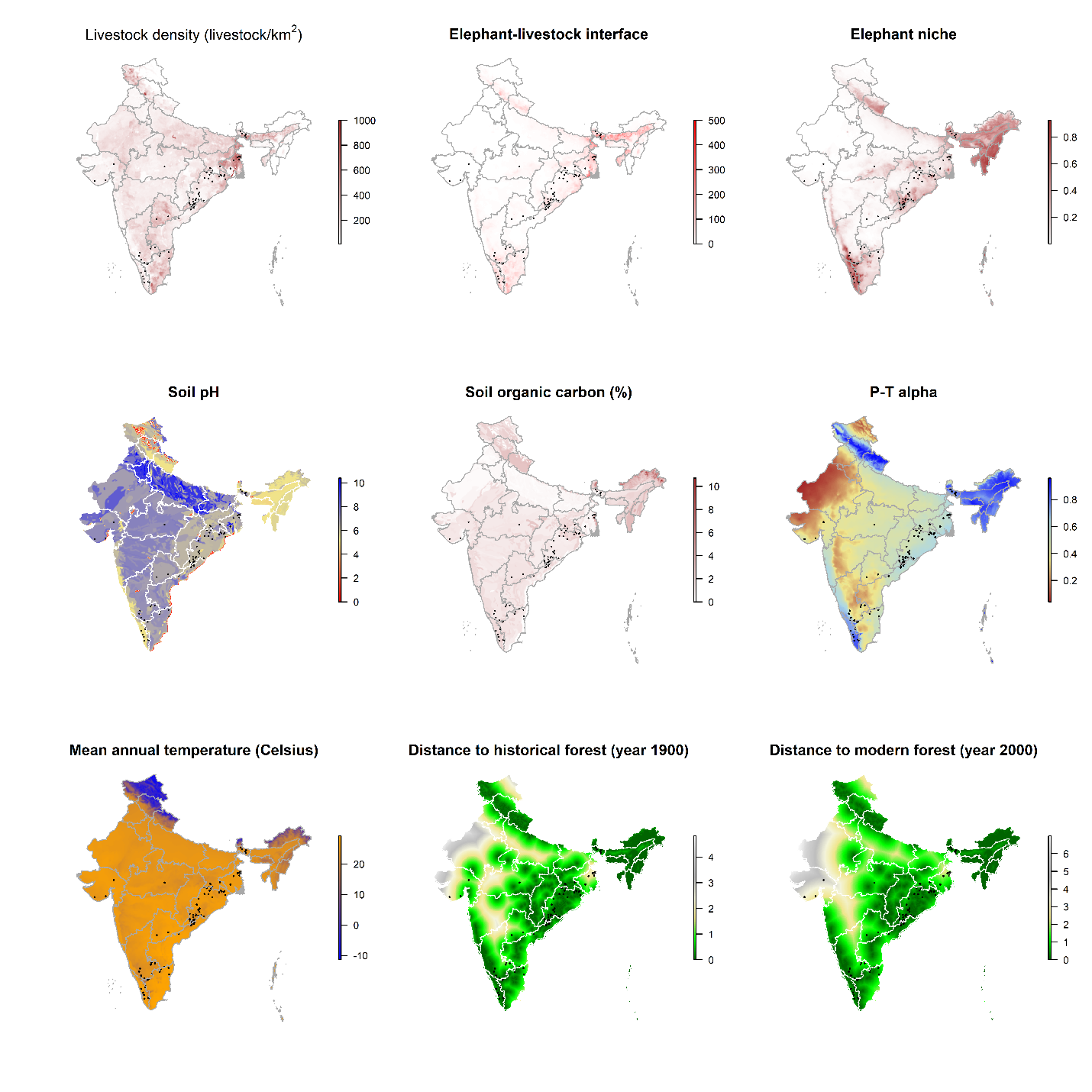 Table S2. Maxent model comparisons using the area under the receiver operating characteristic curves (AUC), the Akaike information criteria (AIC), and the covariate rankings. The AUC for each model is based on testing against an independent sample of laboratory-confirmed anthrax outbreaks, while the AIC is derived from a Poisson point process. Rankings are based on the permutation importance of each covariate and its contribution, reported as a percentage, to the loss function during the fitting of the Maxent model.Figure S3. The distribution of predicted anthrax suitability from each model presented in S2 Table 1. All maps are displayed only for the purposes of depicting the distribution of disease occurrence and risk, and do not reflect the authors’ assertion of territory or borders of any sovereign country including India. All maps created in R (v. 3.3.1).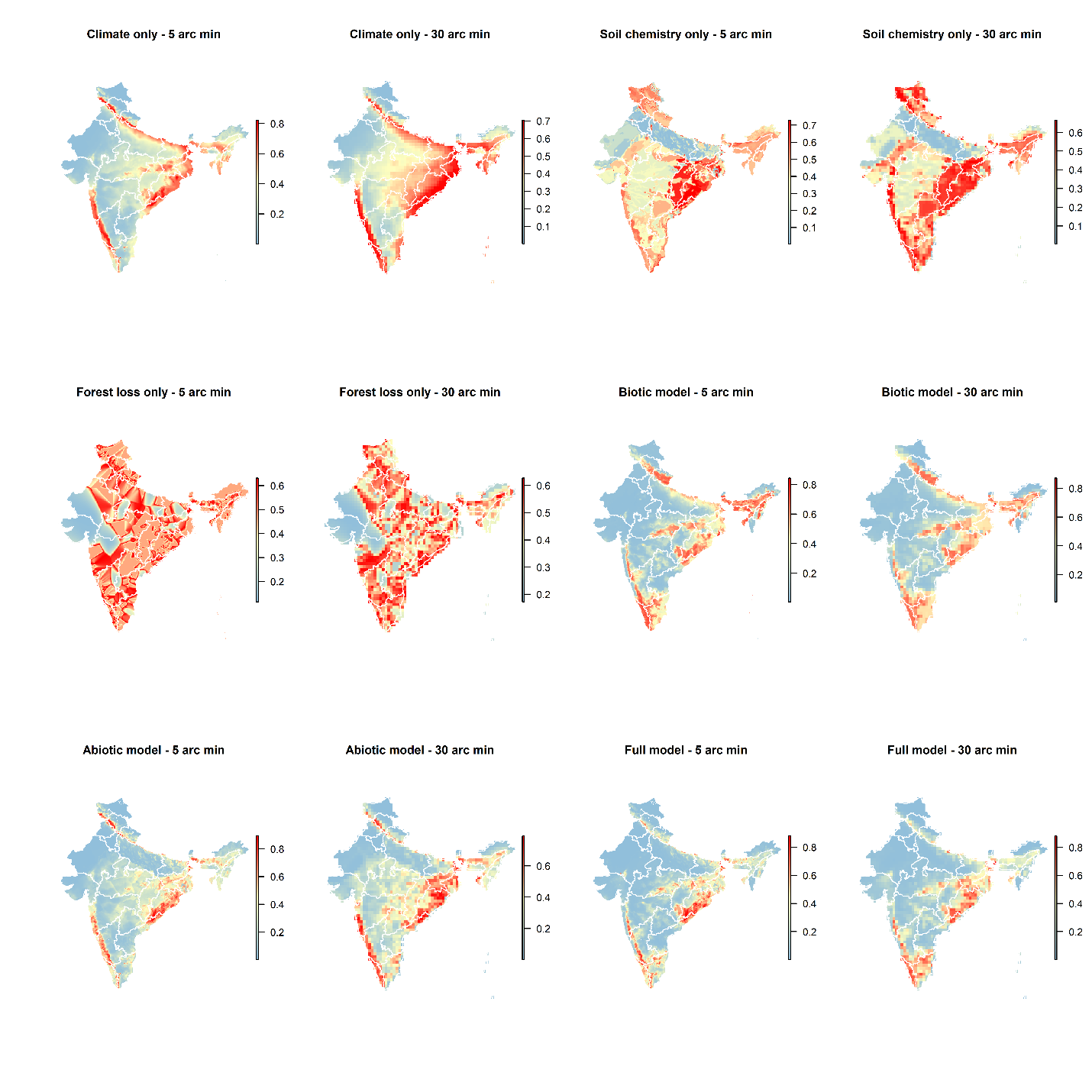 Figure S4. The Maxent model with the jackknife variable selection procedure comparing each covariate’s lone contribution to the training gain (blue) to its effect on training gain when the covariate is withheld from the model (red).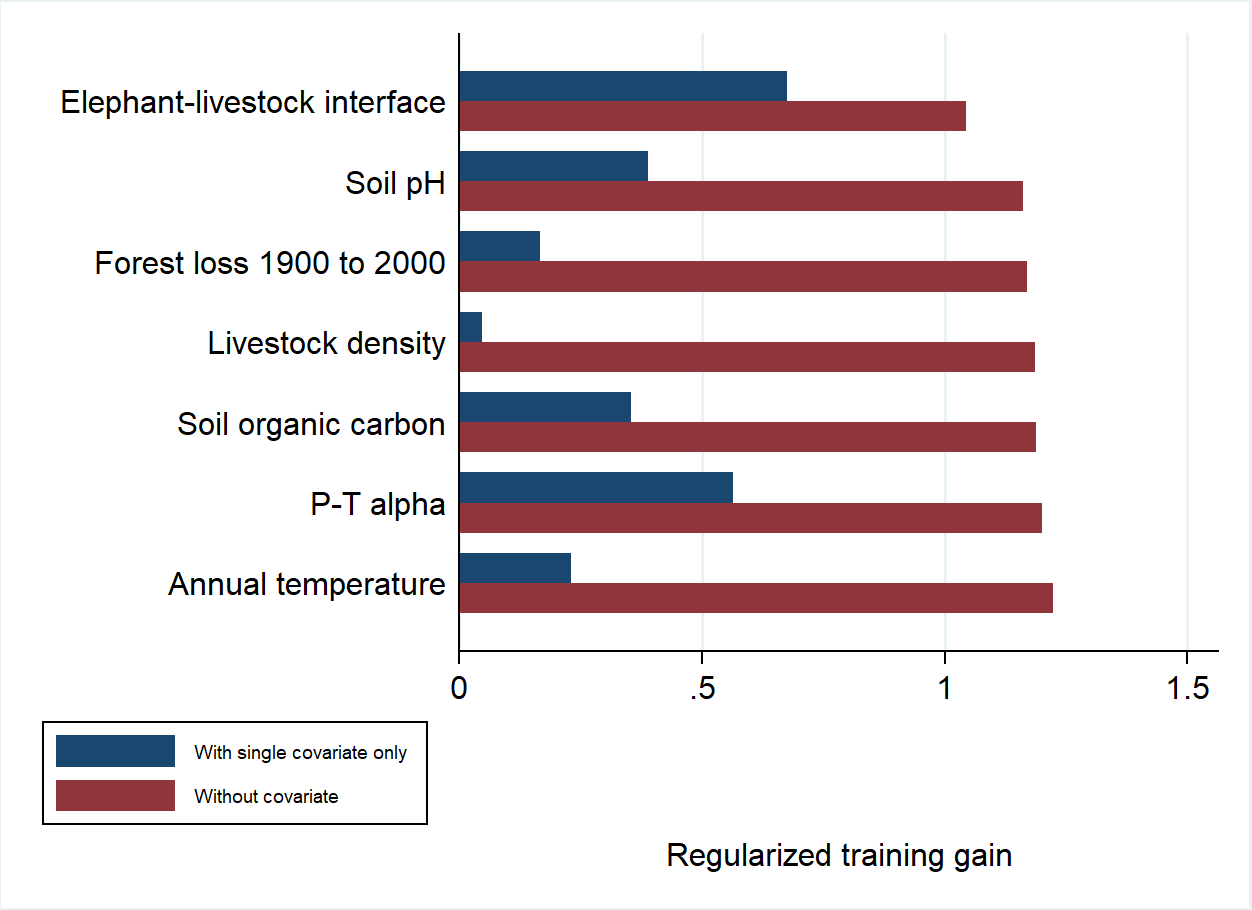 Figure S5. Predicted anthrax suitability with elephant outbreaks removed from the training data. All maps are displayed only for the purposes of depicting the distribution of disease occurrence and risk, and do not reflect the authors’ assertion of territory or borders of any sovereign country including India. All maps created in R (v. 3.3.1).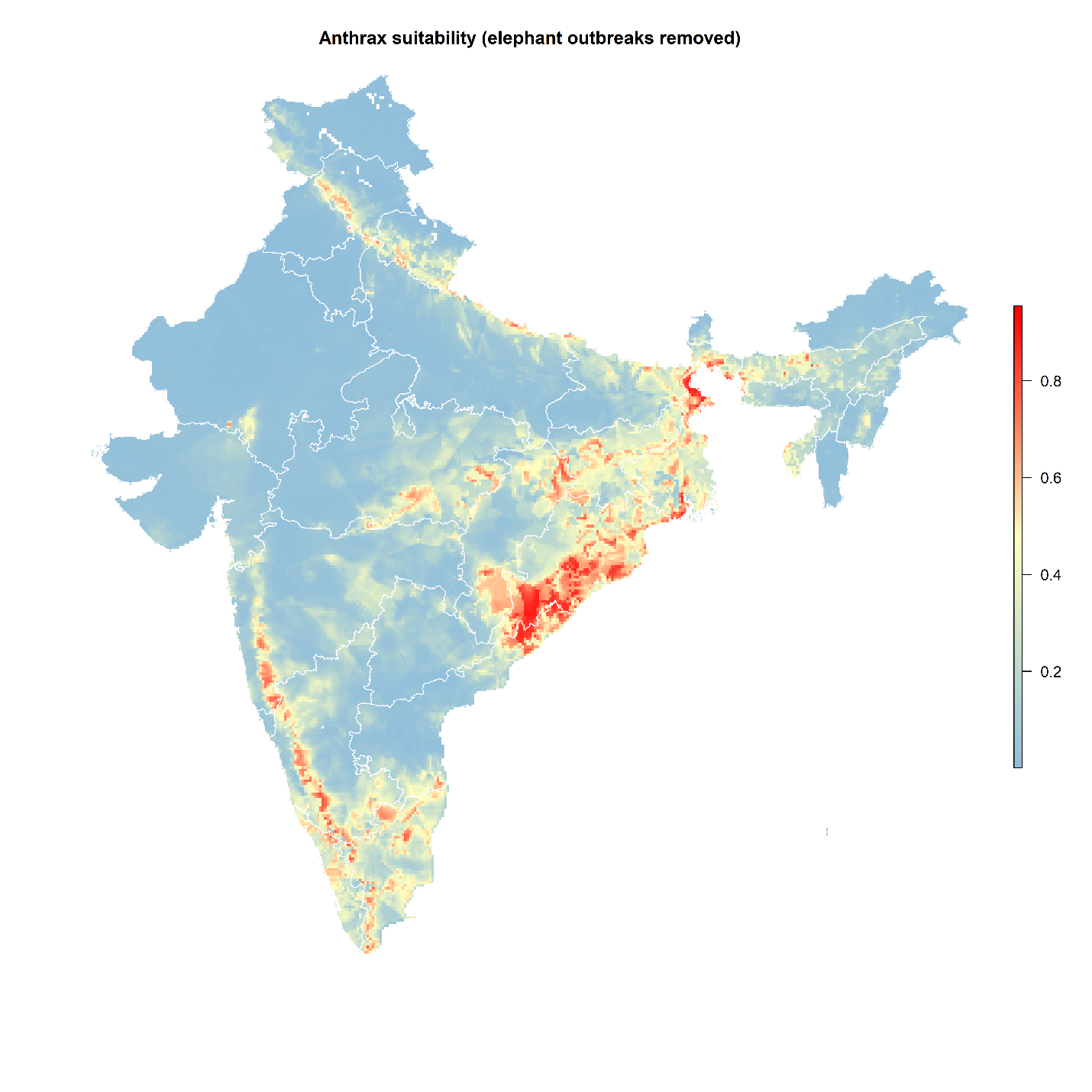 Predicted anthrax suitability modelsAICAUCRank 1 (%)Rank 2 (%)Rank 3 (%)Rank 4 (%)Rank 5 (%)Model 1: Climate only model5 arc-minutes23481%PT-α (84.1)Annual temperature (15.9)NOT APPLICABLENOT APPLICABLENOT APPLICABLE30 arc-minutes25580%PT-α (90.8)Annual temperature (9.2)NOT APPLICABLENOT APPLICABLENOT APPLICABLEModel 2: Soil chemistry only model5 arc-minutes32473%Soil pH (70.6)Soil organic carbon (29.4)NOT APPLICABLENOT APPLICABLENOT APPLICABLE30 arc-minutes35373%Soil pH (87.4)Soil organic carbon (12.6)NOT APPLICABLENOT APPLICABLENOT APPLICABLEModel 3: Forest change only model5 arc-minutes32569%1900-2000 forest change (100)                                                        NOT APPLICABLE                                                        NOT APPLICABLE                                                        NOT APPLICABLE                                                        NOT APPLICABLE30 arc-minutes34572%1900-2000 forest change (100)                                                        NOT APPLICABLE                                                        NOT APPLICABLE                                                        NOT APPLICABLE                                                        NOT APPLICABLEModel 4: Biotic only model5 arc-minutes25081%Elephant-livestock (87.6)Livestock (12.4)NOT APPLICABLENOT APPLICABLENOT APPLICABLE30 arc-minutes29483%Elephant-livestock (89.6)Livestock (10.4)NOT APPLICABLENOT APPLICABLENOT APPLICABLEModel 5: Abiotic only model5 arc-minutes23286%PT-α (65.8)Soil pH (12.8) Soil organic carbon (8.8)1900-2000 forest change (6.3)Annual temperature (6.2)30 arc-minutes25781%Soil pH (38.6)PT-α (33.0)1900-2000 forest change (18.4)Soil organic carbon (5.9)Annual temperature (4.2)Model 6: Full model5 arc-minutes21689%Elephant-livestock (67.7)Livestock density (10.5)PT-α (7.1)Soil pH (4.7)1900-2000 forest change (4.0)30 arc-minutes25586%Elephant-livestock (61.5)Soil pH (9.2)1900-2000 forest change (8.0)Livestock density (8.0)Annual temperature (5.7)Model 7: Model 6 - livestock density5 arc-minutes22887%Elephant-livestock (52.3)PT-α (19.7)Soil organic carbon (12.7)1900-2000 forest change (5.7)Annual temperature (4.9)30 arc-minutes25686%Elephant-livestock (51.7)Soil pH (16.9)1900-2000 forest change (11.3)Soil organic carbon (10.3)PT-α (5.7)